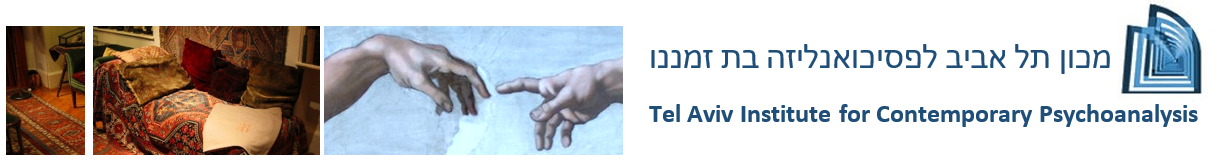 טופס רישום לתוכנית לפסיכותרפיה פסיכואנליטיתפרטים אישיים    שם:     טל: ת.ז:    תאריך לידה:     מצב משפחתי:    כתובת:   כתובת מייל:   מקצוע ותואר:     שמות 2 מדריכים על עבודה טיפולית באוריינטציה פסיכודינמית1: שם המדריך    מס טלפון      כתובת מייל: 2: שם המדריך    מס טלפון      כתובת מייל: מכון ת"א שומר לעצמו את הזכות לפנות ישירות אל המדריכים ששלחו המלצות לשם הרחבתן.  קורות חיים מקצועייםהשכלה לימודי תעודה השתלמויות  והכשרות  נוספות/אחרות נסיון מקצועי הדרכות תוספות- פרסומים, הוראה, הנחייה התנדבויות בתחום המקצועי, עיסוקים בינתחומיים וכדטיפול אישי  ציין, במידה ויש מישהו שאינך רוצה להתראיין אצלו : הערות נוספות: שניםתוארמקצועאוניברסיטה\מכללהשניםשם התוכניתמסגרתשניםשם ההשתלמותמסגרתשניםהיקף העבודהמקום עבודהסוג העבודהתאריכיםשם המדריךסוג הדרכה מסגרתתאריכיםשם המטפלסוג טיפולתדירות הפגישות